Quelques éléments de résolution d’équations…Programme de calculsA un programme de calculs, on peut associer une expression littérale :Bien évidemment, à l’expression littérale 5x + 7, on peut faire correspondre le programme de calculs :Multiplier par 5Ajouter 7Et à l’expression littérale x2 – 7x, on peut faire correspondre le programme de calculs :Multiplier par lui-mêmeEnlever 7 fois le nombre de départUne première équationUne première étape consiste à savoir ‘remonter’ un programme de calculs :Pour résoudre : 5x + 7 = -13Un peu de calcul littéral5t = 3t + 2t   : cette égalité est vraie pour toutes les valeurs possibles de t. C’est le cas des développements
                         et des factorisations.5t = 3t + 2      : cette égalité n’est vraie que pour une valeur de t, il s’agit d’une équation.Une deuxième équation– 2x + 8 = 4x + 26En utilisant le principe de calcul présenté dans le paragraphe précédent, on peut écrire :4x = -2x + 6xL’équation devient alors :– 2x + 8 = -2x + 6x + 26– 2x + 8 = -2x + 6x + 26+8 = 6x + 26Ce qui ramène à la situation traitée dans le paragraphe 2.Remarque : Des équations du type :   x2 – 7x = 65   seront à partir de la classe de 3ème.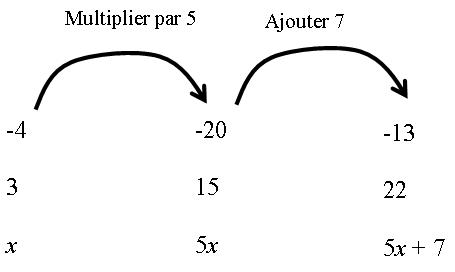 Au programme de calcul :Multiplier par 5Ajouter 7On peut faire correspondre l’expression :5x + 7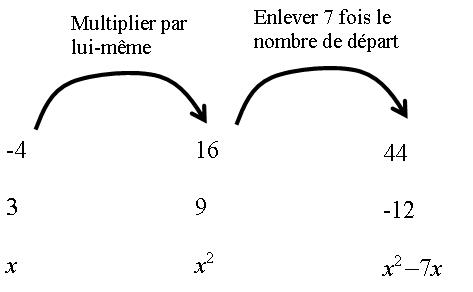 Au programme de calcul :Multiplier par lui-mêmeEnlever 7 fois le nombre de départOn peut faire correspondre l’expression :x2 – 7x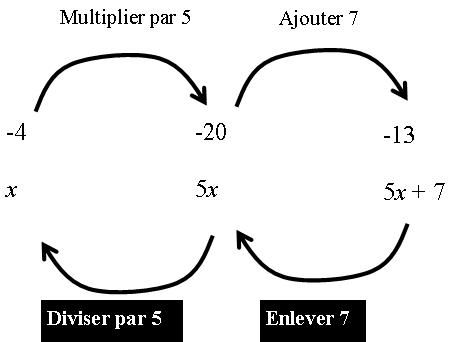 On lit sur le programme de calculs ‘remonté’ :5x + 7 = -13         équation de l’énoncé5x = -13 – 7       première flèche de retour5x = -20             étape intermédiairex =                deuxième flèche de retourx = -4                 solution de l’équationVoici quelques exemples de valeurs pour lesquelles on constate que 5t = 3t + 2t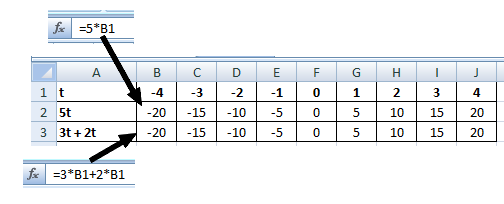 On voit ici qu’il n’y a égalité que pour t = 1.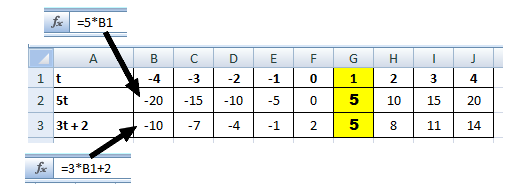 